危険性又は有害性の特定標準モデル元請確認欄作 業 名型枠組立作業使用設備・機械・移動式クレーン・作業台・はしご・脚立・足場板・ゴムバンド・フォークリフト・高所作業車施工会社名使用工具・機器・電動丸のこ・丸のこ盤・電動ドリル・ハンマー・バール・玉掛用具工　法　等安全設備・保護具・保護帽・保護メガネ・皮手袋・保護手袋・安全帯・親綱支柱・親綱・カラーコーン・コーンバー・バリケード工　事　名使用資材・コンパネ・補助さん木・フォームタイ・セパレーター・端太パイプ・端太角・・サポート・綱製梁・フラットデッキ・チェーン・単管・緊結金具作業期間令和　　年　　月　　日 ～ 令和　　年　　月　　日作業に必要な資格と配置予定者・型わく支保工の組立等作業主任者：・玉掛技能講習修了者：・高所作業車運転技能講習修了者：・移動式クレーン運転士免許：・建設用リフト運転者：・合図者：・監視人：担当職長名作業に必要な資格と配置予定者・型わく支保工の組立等作業主任者：・玉掛技能講習修了者：・高所作業車運転技能講習修了者：・移動式クレーン運転士免許：・建設用リフト運転者：・合図者：・監視人：作成年月日令和　　年　　月　　日作成施工会社・関係者周知記録（サイン）令和　　年　　月　　日改訂年月日令和　　年　　月　　日改訂施工会社・関係者周知記録（サイン）令和　　年　　月　　日作成責任者打合せ事項確認事項等評価危険有害要因の評価基準危険度６抜本的な対応が必要５５即座に対策が必要４４何らかの対策が必要３３現時点で対策の必要なし２２極めて小さい（受け入れ可能）１安全対策の評価効　果実現性効　果実現性大中小安全対策の評価効　果実現性効　果実現性大中小安全対策の評価効　果実現性効　果実現性３２１安全対策の評価困　難３６５４安全対策の評価努力すれば可能２５４３安全対策の評価可　能１４３２評価危険有害要因の評価基準危険度６極めて大きい（受け入れ不可能）５５かなり大きい（受け入れ不可能）４４中程度（受け入れ可能）３３小さい(許容範囲内)２２極めて小さい（受け入れ可能）１危険の見積り重大性可能性重大性可能性極めて重大(死亡・障害)重　大大けが(休業４日以上)軽微打撲・切傷(休業３日以下)危険の見積り重大性可能性重大性可能性極めて重大(死亡・障害)重　大大けが(休業４日以上)軽微打撲・切傷(休業３日以下)危険の見積り重大性可能性重大性可能性３２１危険の見積り発生の確率は高い（半年に１回程度）３６５４危険の見積り時々発生する（２～３年に１回程度）２５４３危険の見積り発生の確率は低い（５年以上に１回程度）１４３２作業工程作業の順序危険性又は有害性の特定危険の見積り危険の見積り危険の見積り危険の見積りリスク低減措置危険性又は有害性に接する人安全対策の評価安全対策の評価安全対策の評価安全対策の評価備　　　考作業工程作業の順序危険性又は有害性の特定可能性重大性評　価危険度リスク低減措置危険性又は有害性に接する人実効性効　果評　価危険度備　　　考１　準備１）資材及び機材の確認１　準備２）機械工具の点検・電動工具による手足切断・点検による防護措置の確認をする作業者１　準備３）作業床、周辺の点検・つまづきによる転倒・作業床整備、周辺の片付けをする作業者１　準備３）作業床、周辺の点検・関係者以外の立入禁止・作業周辺の立入禁止措置を設置確認する作業者２　墨出し１）基本墨出し・壁差し筋による転倒、切り傷・作業場所の点検をする作業主任者２　墨出し２）型枠建込用墨・壁鉄筋による切り傷・先端にフック付、保護キャップ付を取付ける作業者２　墨出し３）開口墨・壁鉄筋による切り傷３　下拵え・小運搬１）加工図によりコンパネ切断・丸のこによる手指の切断・軍手をはめて切断しない作業者３　下拵え・小運搬２）加工図によりパネル組立て・丸のこによる手指の切断３　下拵え・小運搬３）加工パネル運搬・クレーン等で荷揚中の落下・玉掛作業は有資格者で行う玉掛者３　下拵え・小運搬４）根太、大引、サポート搬入小運搬・運搬中に転倒、下敷き・長尺ものは二人で運ぶ作業者３　下拵え・小運搬４）根太、大引、サポート搬入小運搬・仮置き場から飛散落下・材料の固定・分散して置く作業者４　基礎・地中梁組立て（スラブ含む）１）基礎型枠を組立て４　基礎・地中梁組立て（スラブ含む）２）地中梁型枠を組立て・移動中の墜落・安全通路、昇降設備の確保する作業主任者４　基礎・地中梁組立て（スラブ含む）３）スラブ型枠を組立て・スラブの崩壊・計画通りのサポート等の配置する作業主任者作業工程作業の順序危険性又は有害性の特定危険の見積り危険の見積り危険の見積り危険の見積りリスク低減措置危険性又は有害性に接する人安全対策の評価安全対策の評価安全対策の評価安全対策の評価備　　　考作業工程作業の順序危険性又は有害性の特定可能性重大性評　価危険度リスク低減措置危険性又は有害性に接する人実効性効　果評　価危険度備　　　考５　外壁大型パネル型枠の組立て１）敷端太の取付け５　外壁大型パネル型枠の組立て①　打込アンカーに受金物取付け・壁差し筋による転倒、切り傷・作業場所の点検をする作業主任者５　外壁大型パネル型枠の組立て②　敷端太セット金物締付け・墜落・安全帯を使用する作業者５　外壁大型パネル型枠の組立て２）大パネル建込み５　外壁大型パネル型枠の組立て①　大パネル建込み・身を乗出して墜落・安全帯を使用する作業者５　外壁大型パネル型枠の組立て②　大パネル仮固定・パネルの転倒・足場壁つなぎの確認する作業主任者５　外壁大型パネル型枠の組立て③　セパ、フォームタイ、端太の取付け・飛来落下・小物類は袋等に入れる作業者５　外壁大型パネル型枠の組立て④　建入修正・身を乗出して墜落・安全帯を使用する作業者５　外壁大型パネル型枠の組立て３）窓枠、目地棒取付け５　外壁大型パネル型枠の組立て①　窓枠取付け（サッシュアンカーとも）５　外壁大型パネル型枠の組立て②　目地棒の取付け６　柱型枠組立て１）柱型枠の建込み６　柱型枠組立て①　さん木又は定木打ち・コンクリート釘の飛散・保護メガネを着用する作業者６　柱型枠組立て②　柱型枠建込み・組立作業場所より墜落・作業台のガタツキをなくす作業者６　柱型枠組立て③　セパ、フォームタイの取付け・飛来落下・小物類は袋等に入れる作業者６　柱型枠組立て２）端太の取付け６　柱型枠組立て①　縦端太の取付け・端太の転倒・端太の仮固定を確実にする作業者６　柱型枠組立て①　縦端太の取付け・端太の転倒・縦端太は原則ジョイントはなし作業者６　柱型枠組立て②　横端太の取付け・落下による足先のはさまれ・安全靴等を着用する作業者６　柱型枠組立て③　建入修正・身を乗出して墜落・安全帯を使用する作業者作業工程作業の順序危険性又は有害性の特定危険の見積り危険の見積り危険の見積り危険の見積りリスク低減措置危険性又は有害性に接する人安全対策の評価安全対策の評価安全対策の評価安全対策の評価備　　　考作業工程作業の順序危険性又は有害性の特定可能性重大性評　価危険度リスク低減措置危険性又は有害性に接する人実効性効　果評　価危険度備　　　考７　大梁型枠組立て１）大梁型枠の地組み７　大梁型枠組立て①　梁受端太、梁底端太を配置７　大梁型枠組立て②　梁組立み７　大梁型枠組立て③　梁底セパ、梁側端太の取付け７　大梁型枠組立て④　受端太と梁型枠の固定・端太の落下・確実に釘止めする作業者７　大梁型枠組立て⑤　梁天端に幅止め取付け７　大梁型枠組立て２）大梁の取付け７　大梁型枠組立て①　大梁型枠の玉掛け、つり上げ・はさまれ、激突・玉掛作業は有資格者が行う玉掛者７　大梁型枠組立て②　柱型枠の取付け・墜落・柱内の低い姿勢で作業をする玉掛者７　大梁型枠組立て②　柱型枠の取付け・墜落・柱筋を利用して安全帯を使用する作業者７　大梁型枠組立て③　サポートの設置・サポートの転落・梁底端太に転倒防止を取付ける作業者７　大梁型枠組立て④　玉掛ワイヤロープ外し・梁よりの墜落・梁底のサポート取付けを確認する玉掛者７　大梁型枠組立て④　玉掛ワイヤロープ外し・梁よりの墜落・柱型枠を利用し親綱を張り安全帯を使用して作業する玉掛者７　大梁型枠組立て④　玉掛ワイヤロープ外し・昇降時の墜落・はしご等の昇降設備を設備する玉掛者７　大梁型枠組立て④　玉掛ワイヤロープ外し・昇降時の墜落・はしご等を固定する玉掛者７　大梁型枠組立て④　玉掛ワイヤロープ外し・昇降時の墜落・近道行動をしない玉掛者７　大梁型枠組立て大梁型枠の組立て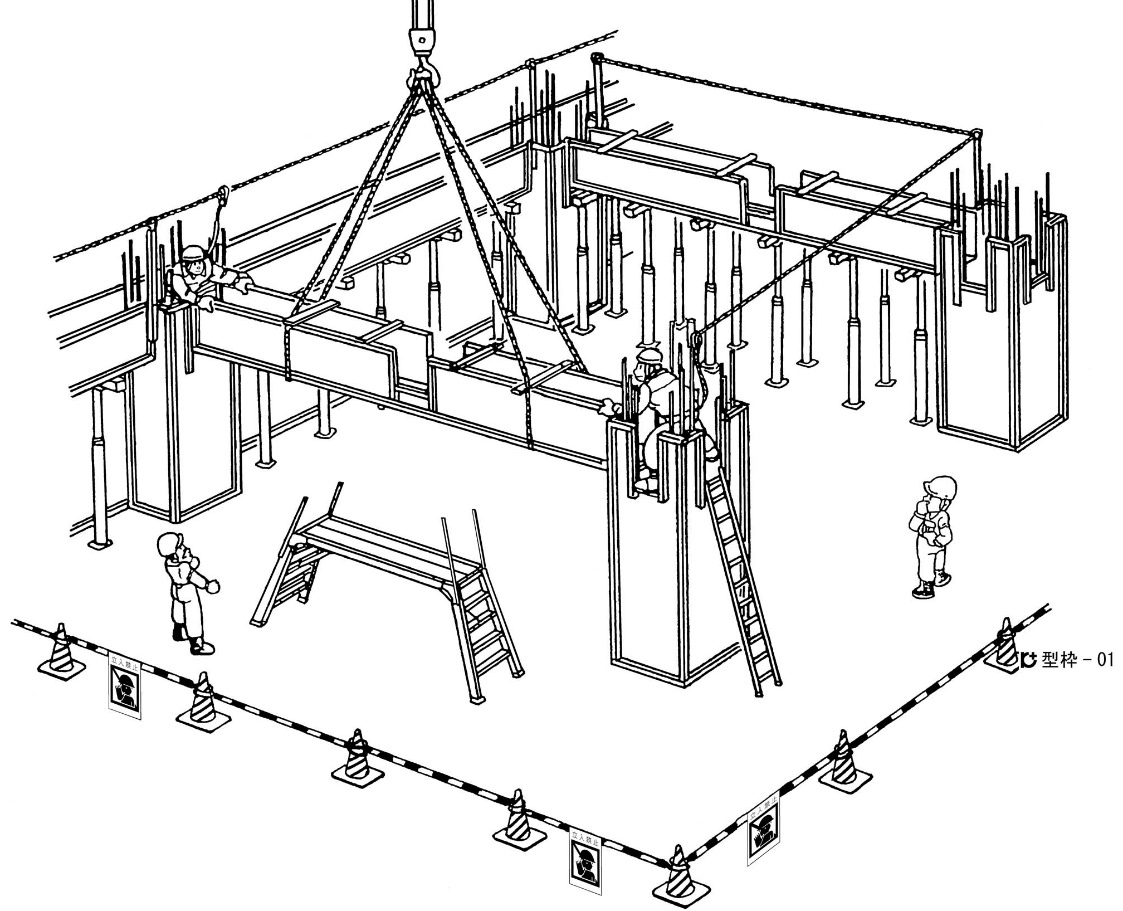 大梁型枠の組立て大梁型枠の組立て大梁型枠の組立て大梁型枠の組立て大梁型枠の組立て大梁型枠の組立て大梁型枠の組立て大梁型枠の組立て大梁型枠の組立て大梁型枠の組立て大梁型枠の組立て作業工程作業の順序危険性又は有害性の特定危険の見積り危険の見積り危険の見積り危険の見積りリスク低減措置危険性又は有害性に接する人安全対策の評価安全対策の評価安全対策の評価安全対策の評価備　　　考作業工程作業の順序危険性又は有害性の特定可能性重大性評　価危険度リスク低減措置危険性又は有害性に接する人実効性効　果評　価危険度備　　　考８　小梁型枠組立て１）小梁の組立て《大梁にならう》壁型枠の組立て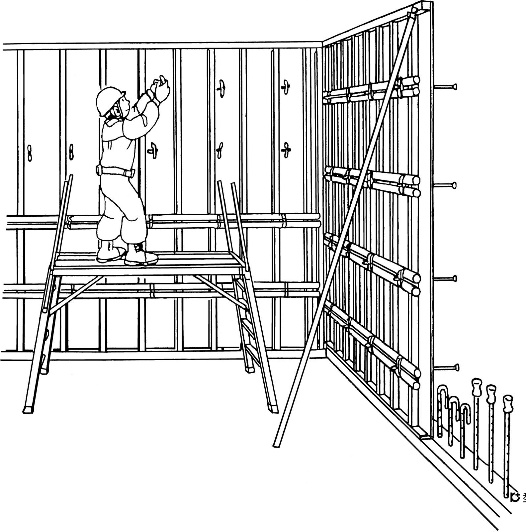 ８　小梁型枠組立て２）小梁の取付け壁型枠の組立て８　小梁型枠組立て①　小梁型枠の玉掛け、つり上げ・はさまれ、激突・玉掛作業は有資格者が行う玉掛者壁型枠の組立て８　小梁型枠組立て②　大梁型枠に取付け・大梁より墜落・柱型枠を利用し親綱を張り安全帯を使用して作業する玉掛者壁型枠の組立て８　小梁型枠組立て②　大梁型枠に取付け・昇降時の墜落・近道行動をしない玉掛者壁型枠の組立て８　小梁型枠組立て③　サポートの設置・サポートの転落・梁底端太に転倒を防止取付する作業主任者壁型枠の組立て８　小梁型枠組立て④　玉掛ワイヤロープ外し・梁よりの墜落・梁底のサポート取付けを確認する玉掛者壁型枠の組立て８　小梁型枠組立て④　玉掛ワイヤロープ外し・梁よりの墜落・柱型枠を利用し親綱を張り安全帯を使用して作業する玉掛者壁型枠の組立て９　壁型枠組立て１）片面壁の建込み壁型枠の組立て９　壁型枠組立て①　定木打ち・差筋による切り傷・先端にフック付、保護キャップ付を取付ける作業者壁型枠の組立て９　壁型枠組立て①　定木打ち・コンクリート釘の飛散・保護メガネを着用する作業者壁型枠の組立て９　壁型枠組立て②　ノロ止薄ベニヤ打付け壁型枠の組立て９　壁型枠組立て③　壁型枠の建込み・作業台よりの転落・開き止めをかけガタツキをなくす作業者壁型枠の組立て９　壁型枠組立て④　セパ、フォームタイ取付け・電動ドリルによる切り傷・作業開始前点検をする作業者壁型枠の組立て９　壁型枠組立て⑤　縦端太取付け・端太の落下・縦端太は原則ジョイントは行わない作業者壁型枠の組立て９　壁型枠組立て⑥　横端太取付け・端太落下し足下へ激突・安全靴を着用する作業者壁型枠の組立て９　壁型枠組立て⑦　建入修正壁型枠の組立て９　壁型枠組立て２）開口枠取付け壁型枠の組立て９　壁型枠組立て①　開口枠墨出し、取付け壁型枠の組立て９　壁型枠組立て②　打込みもの、欠込み、差筋穴等・欠込みに断熱材を使い火災・欠込みに断熱材を使わない作業者壁型枠の組立て９　壁型枠組立て３）返し型枠取付け壁型枠の組立て９　壁型枠組立て　１）にならう壁型枠の組立て10　階段型枠組立て　　（続く）１）壁建込み壁型枠の組立て10　階段型枠組立て　　（続く）①　壁型枠建込み・作業台からの転落・開き止めをかけガタツキをなくす作業者壁型枠の組立て10　階段型枠組立て　　（続く）②　セパ、フォームタイ、端太取付け・電動ドリルによる切り傷・不安定な姿勢で取扱わない作業者壁型枠の組立て10　階段型枠組立て　　（続く）③　建入修正・身を乗出して墜落壁型枠の組立て10　階段型枠組立て　　（続く）２）スラブ型枠壁型枠の組立て10　階段型枠組立て　　（続く）①　サポート建、大引渡、根太取付け・スラブ型枠の崩壊・キャンバー使用し大引及び足元を固定する作業主任者壁型枠の組立て10　階段型枠組立て　　（続く）②　スラブ張り・床折り返しから墜落・折り返しスラブの墜落防止措置をとる作業主任者壁型枠の組立て作業工程作業の順序危険性又は有害性の特定危険の見積り危険の見積り危険の見積り危険の見積りリスク低減措置危険性又は有害性に接する人安全対策の評価安全対策の評価安全対策の評価安全対策の評価備　　　考作業工程作業の順序危険性又は有害性の特定可能性重大性評　価危険度リスク低減措置危険性又は有害性に接する人実効性効　果評　価危険度備　　　考（続き）３）手すり型枠（続き）①　片面型枠、フォームタイ等取付け・作業台からの転落・開き止めをかけガタツキをなくす作業主任者（続き）②　天端蓋枠取付け（続き）４）段上型枠取付け（続き）①　型枠返し（続き）②　端太取付け、締付け（続き）５）手すり返し型枠（続き）①　返し型枠・作業者の転倒・通路、作業床を確保する作業主任者（続き）②　端太取付け、締付け（続き）６）段板、蓋型枠（続き）①　段せき板取付け（続き）②　蓋型枠取付け（続き）③　押え端太取付け等・型枠崩壊・浮き上がり防止をとる作業主任者11　スラブ型枠組立て(1)　在来工法１）サポートの設置11　スラブ型枠組立て(1)　在来工法①　サポートの点検・サポート損壊・作業開始前点検をする（作業主任者の職務）作業主任者11　スラブ型枠組立て(1)　在来工法②　サポートの長さの調整11　スラブ型枠組立て(1)　在来工法③　サポート設置場所の調整・不同沈下、滑動防止・軟弱地盤は締固め、敷角等をする作業主任者11　スラブ型枠組立て(1)　在来工法④　サポート及び大引の取付け・型枠支保工の転倒・サポートは大引に固定する作業主任者11　スラブ型枠組立て(1)　在来工法⑤　根太の取付け・根太の転落・根太の跳出しを小さくする11　スラブ型枠組立て(1)　在来工法⑥　高さの確認11　スラブ型枠組立て(1)　在来工法⑦　水平つなぎの取付け・転落・専用金具で締付ける作業主任者11　スラブ型枠組立て(1)　在来工法⑦　水平つなぎの取付け・転落・高所での安全帯を使用する作業主任者11　スラブ型枠組立て(1)　在来工法⑧　組立て後の点検11　スラブ型枠組立て(1)　在来工法２）スラブ張り11　スラブ型枠組立て(1)　在来工法①　床パネルの取込み・取込み時の型枠支保工崩落・一箇所に集中して取込まない作業者11　スラブ型枠組立て(1)　在来工法②　床パネルの敷込み・敷込み中の墜落・根太等が天秤にならぬようにする作業者11　スラブ型枠組立て(1)　在来工法③　天井、他インサート、アンカー打等・移動時の墜落・近道行動をしない作業者11　スラブ型枠組立て(1)　在来工法④　スラブ高さの調整作業工程作業の順序危険性又は有害性の特定危険の見積り危険の見積り危険の見積り危険の見積り危険の見積りリスク低減措置危険性又は有害性に接する人安全対策の評価安全対策の評価安全対策の評価安全対策の評価備　　　考作業工程作業の順序危険性又は有害性の特定可能性重大性重大性評　価危険度リスク低減措置危険性又は有害性に接する人実効性効　果評　価危険度備　　　考(2)　鋼製梁使用１）梁側の確認(2)　鋼製梁使用①　梁側が75㎝以上は補強・鋼製梁の荷重で梁側座屈・せき板は原則２枚継ぎをしない作業者(2)　鋼製梁使用②　セパは２段とする・梁側75㎝以上は補助さんで補強する作業者(2)　鋼製梁使用２）鋼製梁の取付け(2)　鋼製梁使用①　鋼製梁の地組み・鋼製梁の崩壊・長さは正確に、ピンは奥まで入れる作業者(2)　鋼製梁使用②　鋼製梁のつり上げ・鋼製梁の落下・つり上げ中はスラブ下は立入禁止にする作業者(2)　鋼製梁使用③　鋼製梁の架設・墜落・柱型枠利用し親綱を張り安全帯を使用して作業する作業者(2)　鋼製梁使用④　鋼製梁の固定(2)　鋼製梁使用３）スラブ張り(2)　鋼製梁使用①　床パネルの取込みと固定・スラブの崩壊・適切な量を超えて載せない玉掛者(2)　鋼製梁使用②　床パネルの敷込み・スラブよりの墜落・ベニヤが天秤にならないようにする作業者(2)　鋼製梁使用②　床パネルの敷込み・スラブよりの墜落・床端部に背を向けて作業しない作業者(2)　鋼製梁使用③　梁の開止めのさん木取付け(2)　鋼製梁使用スラブ型枠の組立て(1)在来工法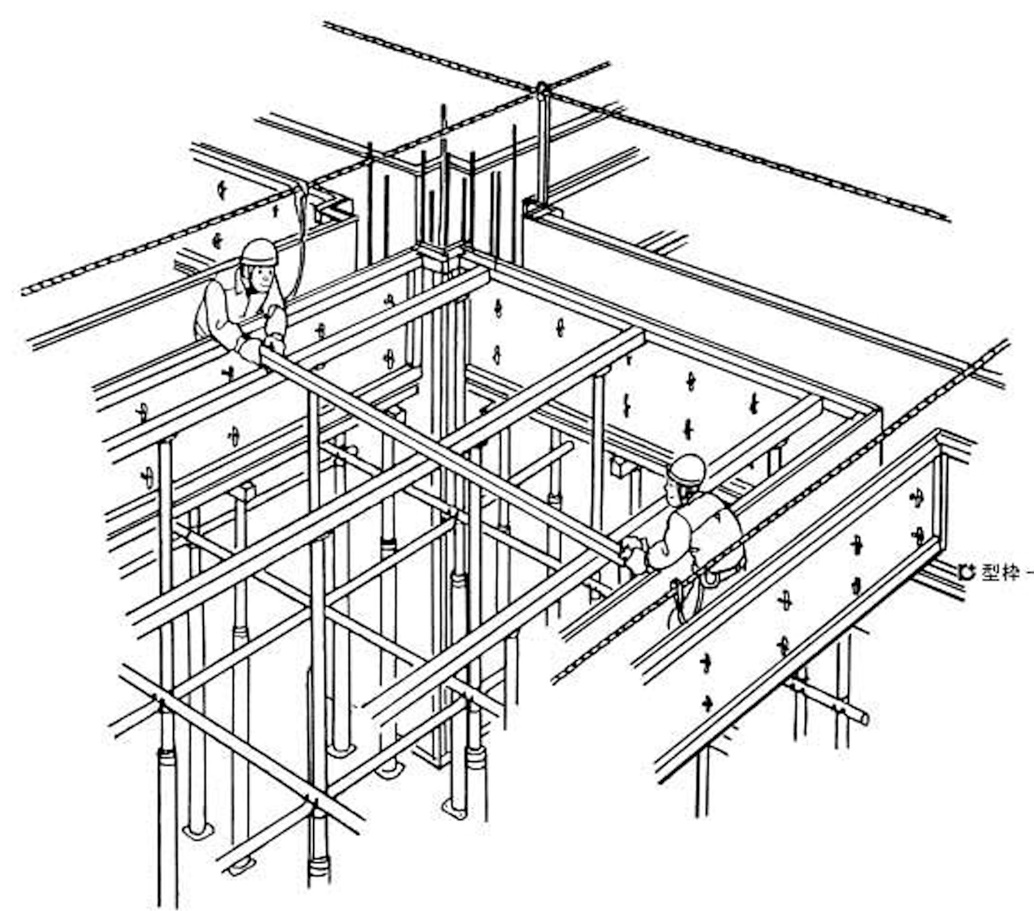 スラブ型枠の組立て(1)在来工法スラブ型枠の組立て(1)在来工法スラブ型枠の組立て(1)在来工法スラブ型枠の組立て(2)鋼製梁使用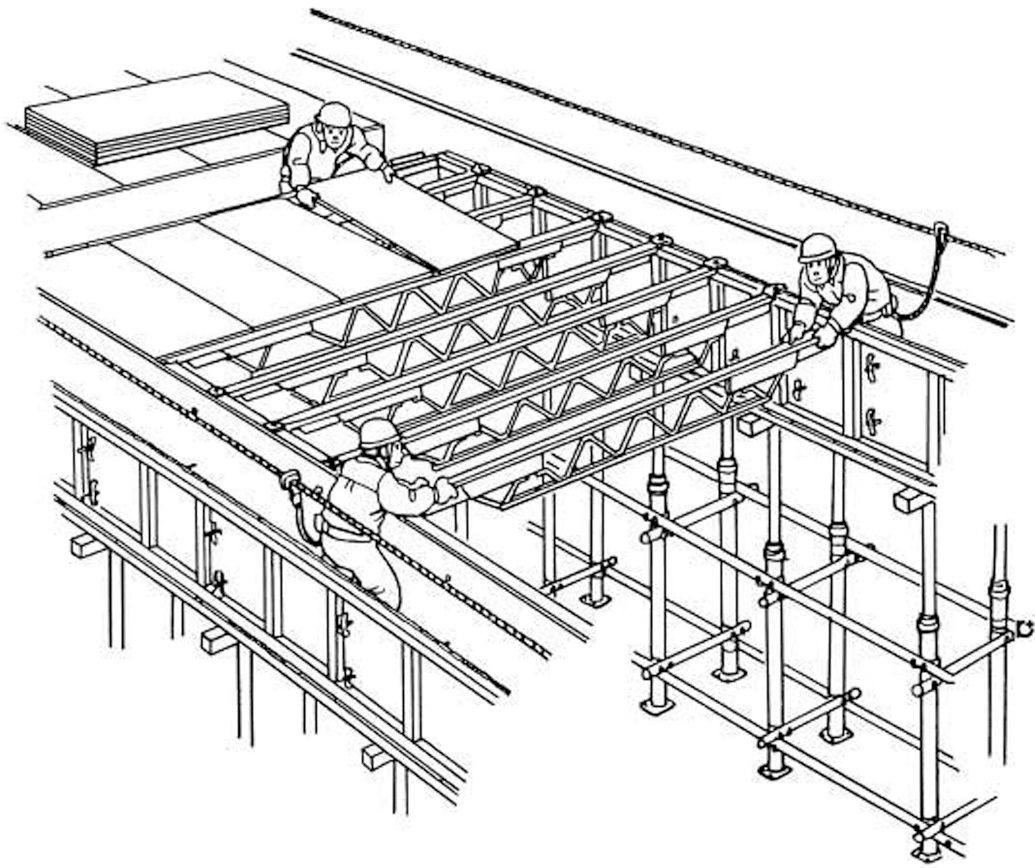 スラブ型枠の組立て(2)鋼製梁使用スラブ型枠の組立て(2)鋼製梁使用スラブ型枠の組立て(2)鋼製梁使用スラブ型枠の組立て(2)鋼製梁使用スラブ型枠の組立て(2)鋼製梁使用スラブ型枠の組立て(2)鋼製梁使用スラブ型枠の組立て(2)鋼製梁使用スラブ型枠の組立て(2)鋼製梁使用作業工程作業の順序危険性又は有害性の特定危険の見積り危険の見積り危険の見積り危険の見積りリスク低減措置危険性又は有害性に接する人安全対策の評価安全対策の評価安全対策の評価安全対策の評価備　　　考作業工程作業の順序危険性又は有害性の特定可能性重大性評　価危険度リスク低減措置危険性又は有害性に接する人実効性効　果評　価危険度備　　　考(3)　フラットデッ　　キ１）梁側の確認(3)　フラットデッ　　キ①　梁側が75㎝以上は補強・ビームの荷重で座屈・せき板をさん木で補強する作業者(3)　フラットデッ　　キ②　セパは２段とする・梁からビームが外れて落下・梁側端太の締付け確認をする作業者(3)　フラットデッ　　キ２）デッキ張り(3)　フラットデッ　　キ①　デッキ取込み・デッキの落下・玉掛作業は有資格者が行う玉掛者(3)　フラットデッ　　キ②　デッキの小運搬・梁からの墜落(3)　フラットデッ　　キ③　デッキの敷込み・デッキの落下・柱型枠利用し親綱を張り安全帯を使用して作業する作業者(3)　フラットデッ　　キ③　デッキの敷込み・敷込み時の切り傷・手袋を使用する作業者(3)　フラットデッ　　キ④　デッキの仮止め・デッキがずれて落下・釘で確実に固定する作業者(3)　フラットデッ　　キ⑤　デッキの固定12　雑型枠組立て１）コンクリート天端出し・移動時に転倒・通路を確保する作業者12　雑型枠組立て２）段差止め枠・足場から墜落・安全帯を使用する作業者12　雑型枠組立て３）床開口部枠12　雑型枠組立て４）スリーブ取付け13　全体固め（最終の確認）１）内部13　全体固め（最終の確認）①　柱、壁の角締め・作業台より墜落・開き止めをかけガタツキをなくす作業者13　全体固め（最終の確認）②　サポートの水平つなぎ・作業台より墜落・開き止めをかけガタツキをなくす作業者13　全体固め（最終の確認）③　サポートの水平力対応措置13　全体固め（最終の確認）２）外部13　全体固め（最終の確認）①　角締め・足場より墜落・中腰、身を乗出す時は安全帯を使用する作業者13　全体固め（最終の確認）②　外部通り直し・足場より墜落・安全帯を使用する作業者13　全体固め（最終の確認）③　スラブ引き金物13　全体固め（最終の確認）④　足場つなぎインサート13　全体固め（最終の確認）３）床上げ13　全体固め（最終の確認）①　梁内中間セパ取付け14　片付け１）足場上の片付け14　片付け２）スラブ上の片付け